FOR IMMEDIATE RELEASEFEBRUARY 16, 2024ALEX WARREN SHARES “BEFORE YOU LEAVE ME”POWERHOUSE NEW SINGLE JOINED BY CHOREOGRAPHED COMPANION VIDEOACCLAIMED SINGER-SONGWRITER EARNS “SOCIAL STAR AWARD” NOMINATION FROM 2024 IHEARTRADIO MUSIC AWARDS.LISTEN TO “BEFORE YOU LEAVE ME” HERE | WATCH OFFICIAL MUSIC VIDEO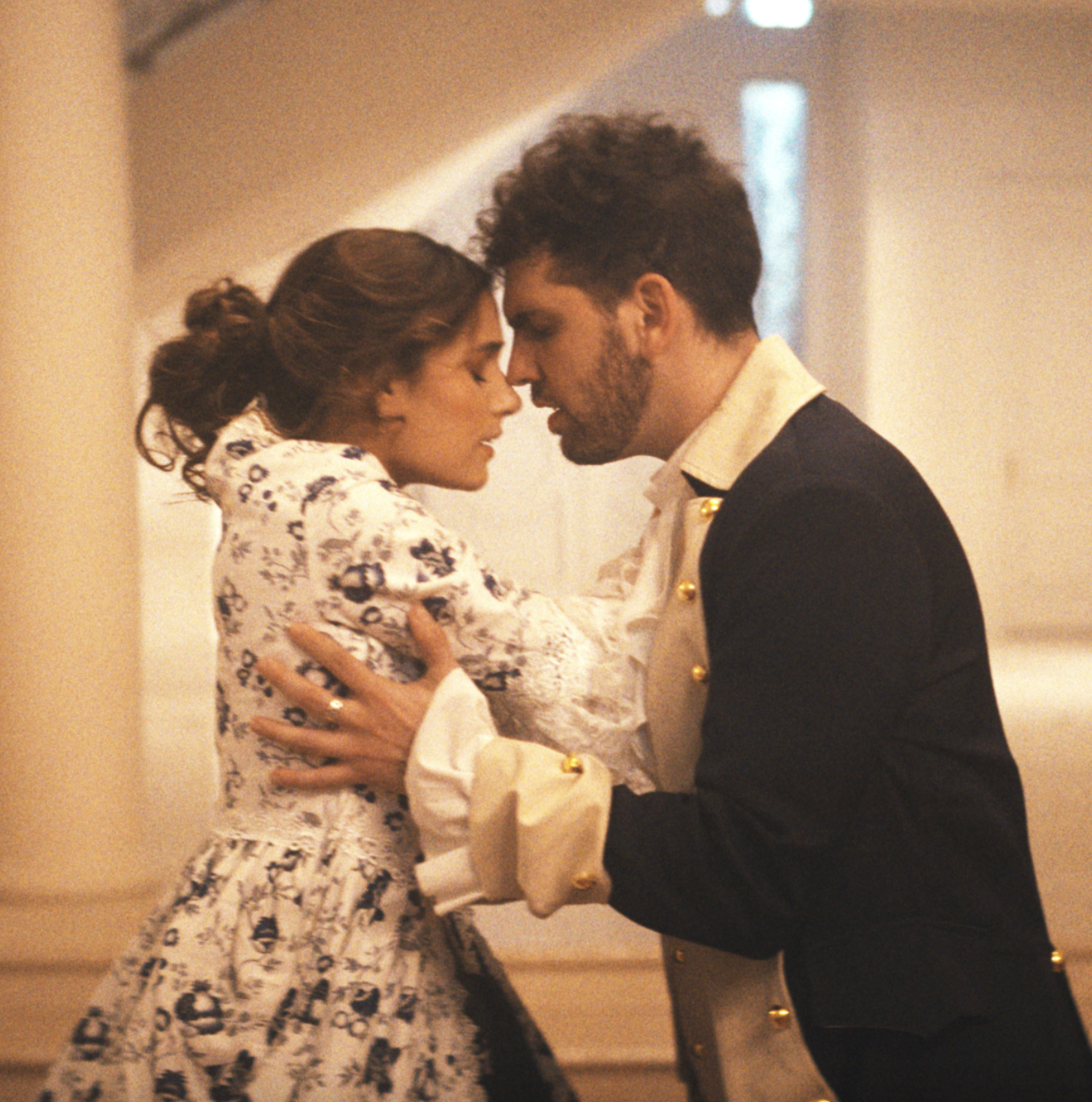 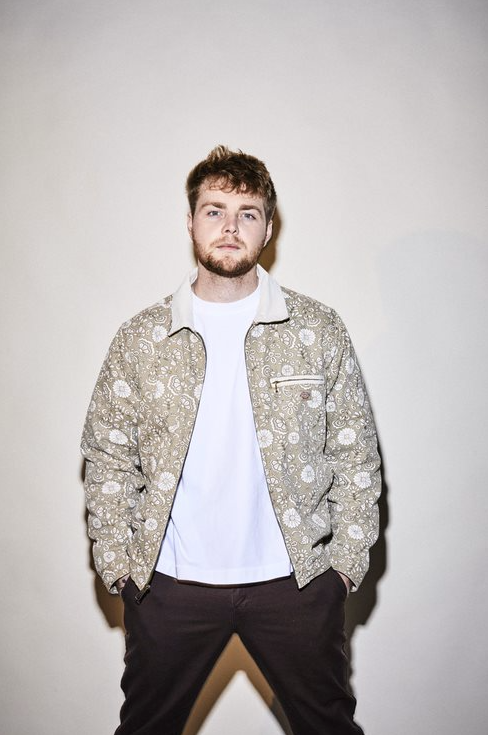 DOWNLOAD ASSETS HERE“Alex Warren’s story is one you’ll want to sit down for – his music is everything and more.” – PEOPLE 2024 iHeartRadio Music Award-nominated singer-songwriter Alex Warren is setting forth on what looks to be his biggest year thus far with today’s release of powerhouse new single, “Before You Leave Me” – LISTEN HERE. The track is joined by a spectacularly choreographed official music video – equal parts Bridgerton and The Greatest Showman – directed by Hunter Moreno – WATCH HERE. The video made its broadcast premiere on NickMusic. “Anyone who knows my story knows that my relationship with my fiancé started off long distance,” says Warren, “and people who have been in a long distance relationship understand those often unspoken fears that come with those frequent good-byes and returns to time apart. I wrote this track as a way to help people process and vocalize the emotions that come along when it’s time for couples to return to long distance after a visit. I’m so grateful that my long distance relationship worked out and has since turned into the single most important part of my life. I hope that everyone who gets to hear this song and is currently struggling gains comfort from knowing that they’re not alone and that while it may be hard now, a fairy tale ending is possible for everyone.”Produced by frequent collaborator Adam Yaron and co-written by Warren with Yaron and Roland Spreckley (Ava Max, BTS, Steve Aoki), the track is shaping up to be a breakthrough smash with over 62K pre-saves, fueled by pre-release content on TikTok that has drawn in over 54M views and over 7M engagements. The single marks the latest in a run of popular releases that includes “Yard Sale,” now boasting over 4M global streams and counting. The explosively upbeat breakup anthem arrived alongside a cinematic companion video – WATCH HERE.  In addition, Warren later dropped a stripped-down version of the track, “Yard Sale (Folk Version)” – LISTEN HERE. Last month, Warren was nominated for the “Social Star Award” from the 2024 iHeartRadio Music Awards. Fans can vote now through March 25 at 11:59 pm (PT), exclusively at iheart.com/music-awards.Named among PEOPLE‘s list of “Talented Emerging Artists Making Their Mark,” Alex Warren is one of the most followed Gen Z celebrities on YouTube, Instagram and TikTok. From being homeless and sleeping in friends’ cars to his current rise to stardom, Warren has shared the intimate details of his life with the world for over a decade, building an online community of 26M+ cumulative followers. Known for his vulnerable pop melodies, passionate vocals, and lyrical candor, Warren has won over new fans with a series of singles and first-ever headline tour (including shows at San Diego, CA’s Voodoo Room, West Hollywood, CA’s The Troubadour, and Santa Ana, CA’s Constellation Room). Now, with “Before You Leave Me” and more new music to follow, Alex Warren is poised to make an even greater connection than ever before. # # #CONNECT WITH ALEX WARREN:  FACEBOOK | INSTAGRAM | SNAPCHAT | TIKTOK | TWITTER | YOUTUBE | PRESS ASSETS  CONTACT: ANDREW GEORGE | ANDREW.GEORGE@ATLANTICRECORDS.COM 